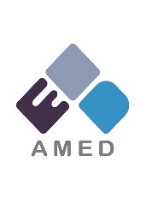 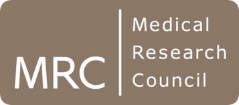 MRC – AMED JOINT CALL FOR PROPOSALS 2019JOINT CASE FOR SUPPORT TEMPLATEPlease complete ALL sectionsInstructions:This template must be completed and submitted in Arial font size 11. Please do NOT exceed i) 10MB in overall size and ii) the page maximum for each section. Please note that submissions that do not comply with these requirements will be rejected.NB - Text in red provides instruction on the completion of this template and should be deleted in your final submission. Please start each section on a new page.PLEASE SUBMIT the completed Joint Case for Support as a PDF attachment to your on-line applicationFor Japan-based co-applicants:Proposals must be electronically submitted in English and Japanese using the attached Application Form by means of “e-Rad“ system (https://www.e-rad.go.jp/) to Japan Agency for Medical Research and Development (AMED) in Japan no later than 4th September 2019, 20:00 (JST).For The UK-based co-applicants:Applications should be created using the UKRI  web based online Joint electronic Submission (Je-S) System. Please see Je-S guidance. The UK-based Co-PI should electronically submit the application to the MRC no later than 4th September 2019, 16:00 (BST). Please note that clicking ‘submit document’ initially submits the proposal to the UK institution’s administration, not to the MRC. Sufficient time must be allowed for the submission process between submitting your proposal to them and the call closing date.A.	GENERAL INFORMATIONResearchers in the UK Research TeamResearchers in Japan Research TeamB.	SUMMARY DETAILS  (2 page max)SCIENTIFIC ABSTRACT OF THE PROPOSALInstructions:In no more than 300 words, please provide a succinct and accurate description of the joint research proposal to include the specific aims, hypotheses, methodology and approach, including its importance to the relevant infectious disease field.KEY AIMS AND OBJECTIVES Instructions:List main objectives of the joint research project in order of priority and describe them clearly and succinctly (can be bullet points)RESEARCH EXPERTISE AND ENVIRONMENT Instructions:Describe the expertise and skills of the co-PIs with respect to the main objectives of the proposed collaborative research. Indicate whether this is an existing partnership or a new collaborationDescribe any key or specialist facilities, infrastructure or equipment available to the co-PIs within their respective institutions which will enable their proposed collaborative workROLE OF EARLY CAREER RESEARCHER OR POST-DOCInstructions:Set out the involvement/role of early career researchers/post-docs in this collaborationKEY DELIVERABLES OF COLLABORATION Instructions:State specific contributions and responsibilities of the UK and Japan investigatorsC.	IMPACT SUMMARY (one page max)IMPACTInstructions:Please state the likely impact of the planned activities in terms of :-fostering lasting collaboration.the likely application and impact of the research enabled by the collaboration (for example scientific, medical, social, technological, economic, etc). EXPLOITATION POTENTIALInstructions:Highlight any potential for commercial exploitation, and the necessary follow-up arrangements.D.		PROJECT IMPLEMENTATION SCHEDULE (one page max)Instructions:Indicate clearly the activities /deliverables of each UK and Japan team.E.	BUDGET INFORMATION Instructions:For Japan ApplicantsFill in the table(s) below. Total of Japan InstitutionsErase sub-tables (Breakdown) below in case only Lead Japan Institution is planned to be the contractor of AMED.(Breakdown)Lead Japan Institution: (Name of the Institution)Collaborating Japan Institution: (Name of the Institution)For the UK ApplicantsFill in the table below.FEC - Full economic cost** maximum = £75,000 (This must match the total on your UK Je-S application) F.	PROJECT DESCRIPTION (six pages max)Instructions:Where applicable, the specific contributions and responsibilities of each Japan and the UK Principal Investigator should be clearly stated.INTRODUCTION Instructions:Please provide in brief-An introduction to the field and scope of the infectious disease research area and its importance.Details of other past and current research to show that the aims are scientifically justified, and to show that the research will add distinct value to what is already known, or in progress. Where relevant, explain how plans fulfill unmet needs, or may contribute translational potential to novel product development or improved health services. Any available preliminary results in support of this proposal. A description of past collaborative efforts between the UK and Japan investigatorsExplain the potential added value of the collaboration, its direction and sustainability.SCIENTIFIC POTENTIALPeople and track recordInstructions:If it is not obvious from the CVs please explain why the collaborating investigators are well qualified to do this research.Explain –how the UK and Japan investigators will work together and outline other major collaborations important for the researchspecific contributions and responsibilities of the UK and Japan Co-PIs.The Co-PIs should acknowledge any previous or current MRC AMED funding and describe progress-to-date on delivery of this research. EnvironmentInstructions:Describe how the scientific or clinical environment(s) in which the research will be done will promote delivery of the proposed research.Explain how the research will benefit from infrastructure or facilities provided by the host ROs.Describe any clinical, commercial, or organisational dependencies necessary to support the research, or to help translate it into practice.COLLABORATIVE PROJECT PLANS Instructions:This is the major part of the project descriptionGive details of the collaborative project plans, the novelty of the collaboration, the purpose and nature of the collaborative activities Involvement (e.g. in terms of man-months per year) of Co-PIs, Co-Investigators and collaborators from the UK and JapanSpecify any planned people or resource exchanges, particularly those including early career researchersKey components of the proposed collaborative activity including general experimental approaches, study design, and   methodologies or techniques that will be used Describe any key facilities, cohorts, reagents, equipment to be accessed through collaborationPROJECT DELIVERABLESInstructions:Project deliverables including anticipated skills, methodology, technology or knowledge that may be exchanged, complemented or strengthenedExplain why this collaboration will catalyse or add value to ongoing research to from both UK and Japan perspectivesREFERENCESInstructions:Please listG.	justification of resources (two page max)Instructions:Co-PIs should elaborate in detail the reasons for the requested manpower and other resources in both Japan and UK highlighting the specific contribution to the deliverables of the project.It should take into account the nature of the collaborative research proposal. It should not simply be a list of the resources required (already identified in tables). All items requested must be justified. We recommend that you match the justification to the cost headings (where appropriate) in your tables so that you do not miss any costings or any justifications for the items requested.H.	Management of DATA / SAMPLES / intellectual property RIGHTS (one page max)Instructions:If relevant -Describe arrangements around access and sharing and curation of existing and/or new data as it will arise in this collaborationDescribe arrangements around access and sharing of existing and/or new samples as it will arise in this collaboration Describe any existing intellectual property that will be advanced under this collaboration Describe the management of intellectual property rights arising from the proposed joint project that should be included in a Collaborative Research Agreement (CRA).I.	CVs and PUBLICATIONS CVs (two page max each)Instructions:The CVs of the UK and Japan Co-PIs highlighting the relevant research background, technical competencies and publications must be attached. The main scientific publications and/or patent applications within the last five (5) years must also be listed down in the CVs of the applicants.CVs of early career investigators (post-doctoral investigators) specifically named in this collaborative proposal The CV should cover:Employment history:A description of your current post and the source(s) of funding for this post (including dates)List and description of previous posts (including dates)Educational qualifications (including dates)Please also state whether you are:Clinically qualifiedClinically activeThe CV should only include information relevant to the application. Unnecessary personal data (eg home address, date of birth, personal phone numbers and emails) should NOT be included.The CV should explain any breaks in employment or publication record, for example as a result of a career break or parental leave. PUBLICATIONS (one page max each)Instructions:The publications list should highlight relevant and recent publications and should be a maximum of one side of A4.J.	DECLARATIONOur proposal involves the use of (please indicate within box) Has the necessary ethical clearance been obtained for the proposal?			Yes.  No.  A copy of the relevant ethics / regulatory approvals will be obtained before the commencement of the project. SECTIONDESCRIPTIONA.GENERAL INFORMATIONB.SUMMARY DETAILSC.IMPACT SUMMARYD.PROJECT IMPLEMENTATION SCHEDULEE.BUDGET INFORMATIONF.PROJECT DESCRIPTIONG.JUSTIFICATION OF RESOURCESH.MANAGEMENT OF DATA / SAMPLES / INTELLECTUAL PROPERTY RIGHTSI.CVs and PUBLICATIONSJ.DECLARATIONJoint Proposal Title:Instructions:In the format ‘MRC AMED  – Proposal Title’No more than 150 charactersNameOrganization, DivisionTitleSpecialtyCo-Principal Investigator (Co-PI) Co-Investigator(s) (Co-Is) in UKNamed Early Career Researcher (ECR) / postdoctoral involvement (if applicable)Instructions:This is the person undertaking any exchange visit (ECR could potentially also be Co-PI or Co-I)NameOrganization, DivisionTitleSpecialtyCo-Principal Investigator (Co-PI)Co-Investigator(s) (Co-Is) in Japan)Named Early Career Researcher (ECR) / postdoctoral involvement (if applicable)Instructions:This is the person undertaking any exchange visit (ECR could potentially also be Co-PI or Co-I)Key activityUKJAPANYear 1Year 2 Year 3Year 1(JPY)Year 2(JPY)Year 3(JPY)Total (JPY)Goods; (a)List of equipment to purchase(Top 5 in descending order of price)- - - - Travel; (b)Personnel and Services; (c)Others; (d)Total of Direct Cost (a)-(d); (e)Indirect Cost; 30% of (e)GRAND TOTALYear 1(JPY)Year 2(JPY)Year 3(JPY)Total (JPY)Goods; (a)Travel; (b)Personnel and Services; (c)Others; (d)Total of Direct Cost (a)-(d); (e)Indirect Cost; 30% of (e)GRAND TOTALYear 1(JPY)Year 2(JPY)Year 3(JPY)Total (JPY)Goods; (a)Travel; (b)Personnel and Services; (c)Others; (d)Total of Direct Cost (a)-(d); (e)Indirect Cost; 30% of (e)GRAND TOTALYear 1 (GBP) FECYear 2 (GBP) FECYear 3 (GBP) FECTotal (GBP) FECMRC contribution (80% FEC)Directly Incurred (DI)     Staff      Travel & Subsistence     Small equipment     Research consumables     OtherDirectly Allocated (DA)     Investigators     Estates Costs     OtherIndirect costs     Indirect costsGRAND TOTAL** Human Participants  Use of Human Tissues or Cells  Animal Experimentation Use of Animal Tissues or Cells Requirement for containment Class 2 and aboveOur proposal does not involve the use of any of the above. 